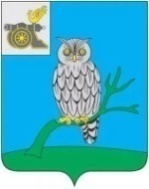 АДМИНИСТРАЦИЯ МУНИЦИПАЛЬНОГО ОБРАЗОВАНИЯ«СЫЧЕВСКИЙ РАЙОН»  СМОЛЕНСКОЙ ОБЛАСТИ П О С Т А Н О В Л Е Н И Еот  25 марта 2022 года  № 205О внесении изменений в постановление Администрации муниципального образования «Сычевский район» Смоленской области от 11.03.2020 года №145                      В соответствии с областным законом от 25.06.2003 года № 29-з                                   "Об административных комиссиях в Смоленской области", областным законом от 29.04.2006 года № 43-з "О наделении органов местного самоуправления муниципальных районов и городских округов Смоленской области государственными полномочиями по созданию и организации деятельности административных комиссий в муниципальных районах и городских округах Смоленской области", Администрация муниципального образования «Сычевский район» Смоленской области п о с т а н о в л я е т:1. Внести изменения в приложение № 2 к постановлению Администрации муниципального образования «Сычевский район» Смоленской области                       от 11.03.2020 года №145 «Об утверждении Положения о порядке создания административной комиссии муниципального образования «Сычевский район» Смоленской области и состава рабочей группы по предварительному рассмотрению документов, представленных на кандидатов в члены административной комиссии муниципального образования «Сычевский район» Смоленской области» изложив его в новой редакции согласно приложению.2. Настоящее постановление опубликовать в газете "Сычевские вести".Глава муниципального образования«Сычевский район» Смоленской области                                    Т.В. НиконороваПриложение № 2к постановлению Администрациимуниципального образования"Сычевский район"Смоленской областиот 11.03.2020 года № 145(в редакции постановления Администрациимуниципального образования"Сычевский район"Смоленской областиот 25.03.2022 года № 205)СОСТАВрабочей группы по предварительному рассмотрению документов, представленных на кандидатов в члены административной комиссии муниципального образования «Сычевский район» Смоленской областиДанилевич Кирилл Геннадьевич- заместитель Главы муниципального образования «Сычевский район» Смоленской области, руководитель  рабочей группы; Мамаев       Виктор Евгеньевич-  начальник отделения полиции по Сычёвскому району Смоленской области МО МВД РФ «Гагаринский», заместитель руководителя рабочей группы;СопленковаАльбина Викторовна                           - ответственный секретарь административной комиссии муниципального образования «Сычевский район» Смоленской области, секретарь рабочей группыЧлены рабочей группы:Члены рабочей группы:Зенченко Марина Викторовна-  заместитель Главы муниципального образования - управляющий делами Администрации   муниципального образования «Сычевский район» Смоленской области;Матвеева Мария Валентиновна                              - главный специалист Администрации муниципального образования «Сычевский район» Смоленской области;Ракаускас Витас Витовч- специалист I категории Администрации муниципального образования «Сычевский район» Смоленской области